                                                                                                «УТВЕРЖДАЮ»                                                                                           директор школы № 5                                                                                           _________________                                                                                           В.И.Стенгач                                                                                           приказ  №____ от «___»_____2019 г.РАБОЧАЯ ПРОГРАММАУЧЕБНОГО КУРСА ГЕОГРАФИЯИЗУЧАЕМОГО НА БАЗОВОМ УРОВНЕКЛАСС 10Ф.И.О.учителя Тихомирова А.В.Рассмотрено на заседании педагогического совета № 1от 30.08.2019 года.2019 год10-й классЭкономическая и. социальная география мира (по учебнику: В.П. Максаковского.)34 часовПОЯСНИТЕЛЬНАЯ ЗАПИСКАПрограмма по географии составлена на основе федерального компонента государственного стандарта среднего (полного) общего образования на базовом уровне за 2004 год..Программа конкретизирует содержание блоков образовательного стандарта, дает примерное распределение учебных часов по крупным разделам курса и последовательность их изучения.Кроме того, программа содержит рекомендуемый перечень практических работ по каждому разделу.По содержанию предлагаемый базовый курс географии сочетает в себе элементы общей географии и комплексного географического страноведения.Он завершает формирование у учащихся представлений о географической картине мира, которые опираются на понимание географических взаимосвязей общества и природы, воспроизводства и размещения населения, мирового хозяйства и географического разделения труда, раскрытие географических аспектов глобальных и региональных явлений и процессов, разных территорий.Цель  - сформировать у учащихся целостное представление о современном мире, о месте России в этом мире, а также развить у школьников познавательный интерес к другим народам и странам. Изучение географии на базовом уровне направлено на достижение следующих целей.Задачи:освоение системы географических знаний о целостном, многообразном и динамично изменяющемся мире, взаимосвязи природы, населения и хозяйства на всех территориальных уровнях, географических аспектах глобальных проблем человечества и путях их решения;, методах изучения географического пространства, разнообразии его объектов и процессов;овладение умениями сочетать глобальный, региональный и локальный подходы для описания и анализа природных, социально-экономических, геоэкологических процессов и явлений;развитие познавательных интересов, интеллектуальных и творческих способностей посредством ознакомления с важнейшими географическими особенностями и проблемами мира, его регионов и крупнейших стран;воспитание патриотизма, толерантности, уважения к другим народам и культурам, бережного отношения к окружающей среде;использование в практической деятельности и повседневной жизни разнообразных географических методов, знаний и умений, а также географической информации.• нахождения и применения географической информации, включая карты, статистические материалы, геоинформационные системы и ресурсы Интернета, для правильной оценки важнейших социально-экономических вопросов международной жизни; геополитической и геоэкономической ситуации в России, других странах и регионах мира, тенденций их возможного развития;• понимания географической специфики крупных регионов и стран мира в условиях стремительного развития международного туризма и отдыха, деловых и образовательных программ, телекоммуникации, простого общения.Данная программа рассчитана на 68 учебных часов. Резервное время, при этом, составляет 3 часа и предусматривает возможность некоторого расширения объема и глубины изучения отдельных разделов или использования разнообразных форм организации учебного процесса, новых педагогических технологий, практических работ в зависимости от конкретных условий обучения.Программа предусматривает формирование у учащихся следующих общеучебных умений и навыков:— умения работать с картами различной тематики и разнообразными статистическими материалами;— определение  сущностных характеристик изучаемого объекта; самостоятельный выбор критериев для сравнения сопоставления, оценки и классификации объектов;— поиск нужной информации по заданной теме в источниках различного типа, в том числе в геоинформационных системах;— обоснование суждений, доказательств; объяснение положений, ситуаций, явлений и процессов;— владение основными видами публичных выступлений; презентации результатов познавательной и практической деятельности.Формирование умений предусматривает также применение разнообразных источников географической информации, а также географические характеристики регионов и стран мира; таблиц, картосхем, простейших карт, моделей, отражающих географические закономерности различных явлений и процессов, их территориальные взаимодействия.Основ Критерии выставления оценокКритерии оценки устного ответа:Оценку «5» заслуживает ответ, в котором отмечается знание фактического материала, и ученик может им оперировать.«4» - есть небольшие недочеты по содержанию ответа. «3» - есть неточности по сути раскрываемых вопросов.«2» - есть серьезные ошибки по содержанию или полное отсутствие знаний и умений.Критерии оценки качества выполнения практических и самостоятельных работ Отметка «5». Работа выполнена в полном объеме с соблюдением необходимой последовательности. Учащиеся работают полностью самостоятельно: подбирают необходимые для выполнения предлагаемых работ источники знаний, показывают необходимые для проведения практической работы теоретические знания, практические умения и навыки.Работа оформляется аккуратно, в наиболее оптимальной для фиксации результатов форме.Отметка «4». Практическая или самостоятельная работа выполняется учащимися в полном объеме и самостоятельно. Допускаются отклонения от необходимой последовательности выполнения, не влияющие на правильность конечного результата (перестановка пунктов типового плана при характеристике отдельных территорий или стран и т. д.).Учащиеся используют указанные учителем источники знаний, включая страницы атласа, таблицы из приложения к учебнику, страницы из статистических сборников. Работа показывает знание учащихся основного теоретического материала и овладение умениями, необходимыми для самостоятельного выполнения работы.Могут быть неточности и небрежность в оформлении результатов работы.Отметка «3». Практическая работа выполняется и оформляется учащимися при помощи учителя или хорошо подготовленных и уже выполнивших на «отлично» данную работу учащихся. На выполнение работы затрачивается много времени. Учащиеся показывают знания теоретического материала, но испытывают затруднение при самостоятельной работе с картами атласа, статистическими материалами, географическими приборами.Отметка «2» выставляется в том случае, когда учащиеся не подготовлены к выполнению этой работы. Полученные результаты не позволяют сделать правильных выводов и полностью расходятся с поставленной целью. Показывается, плохое знание теоретического материала и отсутствие необходимых умений. Руководство и помощь со стороны учителя и хорошо подготовленных учащихся неэффективны по причине плохой подготовки учащегося.ная литература: В.П.Максаковский  "Экономическая и социальная география мира". 2018г.УМК : Атлас по географии, 10 класс, Дрофа 2019г.	Дополнительная литература:Низовцев В., Марченко Н.  «Школьные олимпиады по географии. 6-10 классы» Баранчиков И.В.  «Сборник заданий и упражнений по географии»Алексеев А.И . «География. Природа и люди. 10 класс» Петрова Н.Н. «Тесты по географии: 10 класс»И. И. Нагорная «География. 10 класс»Волобуев Г.П. «География. 10 класс. Технология тематического тестирования»Календарно- тематическое планирование.«СОГЛАСОВАНО»                                                «СОГЛАСОВАНО»рук-ль ШМО(ГМО)                                            зам.директора по УВР_______________                                               __________________________________                                               ___________________Пр. №___ от «__»_____2019 г.                       «___»__________2019 г.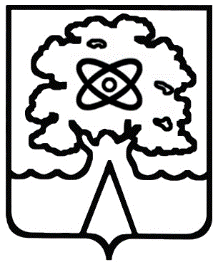 Администрация города Дубны Московской областиУправление народного образованияМуниципальное общеобразовательное учреждение «Средняя общеобразовательная школа №5 г.  Дубны Московской области» («Школа №5»)№урокаТема урока, разделКол-вочасовЭлементыобязательного минимумаТребования к уровнюподготовкиДополнительный материалФормыконтроляПрактические работыДом.Задан.ДатаДатаДата№урокаТема урока, разделКол-вочасовЭлементыобязательного минимумаТребования к уровнюподготовкиДополнительный материалФормыконтроляПрактические работыДом.Задан.планфактОбщая характеристика мира 1. Современная политическая карта мира    41Политическая карта мира. Многообразие стран современного мира. Международные отношения.   1Понятие. Изменения на политической карте. Международ-ные организацииЗнать/пониматьОсновные гео-графические понятия и термины,группы стран, их многообразие.Анализ политической карты мираЭвристи-ческая беседа с использова-нием карт атласа№ 1-2С.9- 16 2Государственный строй стран.   1Гос. строй, формы правления и административно-территориаль-ного устройстваЗнать/пониматьОсновные гео-графические понятия и термины,группы стран, их многообразие.Анализ политической карты мираИндиви-дуальный опросПрактическая работой № 1 «Анализ карт различной тематики»№ 3С.17-18  3Политическая география.   1Геополитика и политическая географияЗнать/пониматьОсновные гео-графические понятия и термины,группы стран, их многообразие.Индиви-дуальный опрос№ 4С. 18-234Экономическая дифференциация мира. Роль и место России в современном мире.   1Знать/пониматьОсновные гео-графические понятия и термины,группы стран, их многообразие.практикумПрактическая работа №22. География мировых природных ресурсов   6  5Взаимодействие природы и общества   1Основные виды природных ресурсов, размещениеЗнать: особенности размещения основных видов природных ресурсов.Анализ картыПроверка номенкла-туры№ 2.1 с. 25-28  67Мировые природные ресурсы   2Обеспеченност природными ресурсамиЗнать: главныеместорожде-ниятеррито-риальные со-четания.Оценка обеспеченности человечества основными видами природных ресурсовПроверка номенкла-руры, индиви-дуальный опросПрактической работой №3 «Составление картосхем№ 2.2с.28-418Загрязнение и охрана окружающей среды   1Причины и последствия загрязнения окружающей средыЗнать: источники загрязнения.Понимать: причины и последствия.Анализ карты природопользова-ния для выявления районов острых гео-экологических ситуаций.Проверка номенкла- туры, индивидуальный опрос№ 2.3с. 41-46  9Географическоересурсоведение и геоэкология   1Геоэкология,природно-ресурсный потенциалЗнать: природно-ресурсный потенциал, ресурсный цикл.Индиви-дуальный фронтальный опрос№ 2.4с.46-47, задание 10 с. 52  10Практическая работа«Оценка обеспеченности разных территорий и стран основными видами природных ресурсов»   1практикумПрактическая работа №43.География населения мира6  1112Численность и воспроизводство населения   2Численность и воспроизводство населения, естественный прирост и его типыЗнать: численность и динамику населения мира, отдель-ных регионов и странТипы воспроизводства населения№ 3.1с.57-65  13Состав (структура) населения   1Демографическая политика, возрастной и этнический состав населения, крупные народы и языковые семьиЗнать:различия в уровне и качестве жизни населения.Уметь: оценивать де-мографичес-кую ситуацию Основные очаги этнических и конфессиональныхконфликтов.Индивидуальный опрос, номенклатура№ 3.2с.66-70  14Размещение и миграция населения   1Миграция, виды миграций, география международных миграцийЗнать: основные направления миграцийПроверка но-менклатуры, индивидуальный опросПрактическая работа №5 «Определение демографической ситуации№ 3.3с.71-73  15Городское и сельское население   1Городское и сельское население. Урбанизация, ее формы, темпы и уровниУметь: оценивать и объяснять демографичес-куюситуацию, уровень урбанизации.Оценка новых показателей уровня и качества жизни населения. Анализ карт населения.Проверка номенкла-туры, индивидуальный опрос№ 3.4с. 74-81   16Обобщающее повторение   1практикумПрактическая работа №6«Оценка особенностей уровня и качества жизни населения в разных странах и регионах мира»4. Научно-техническая революция и мировое хозяйство7  1718Научно-техническая революция   2НТР, черты, основные части, пути развитияЗнать: географичес-киеособен-ностиотрасле-вой и террито-риальной структуры ми-рового хозяйства№ 4.1с. 91-97  19Мировое хозяйство   1Мировое хозяйство, этапы его развития, основные центры, международное географическое разделение трудаЗнать: географичес-киеособен-ностиотрасле-вой и террито-риальной структуры мирового хозяйстваИндивидуальный опрос, проверка номенкла-туры№ 4.2с. 98-101  2021Отраслевая и территориальная структура мирового хозяйства   2Особенности отраслевой и территориальной структуры мирового хозяйстваЗнать: Размещение основных отраслей миро-вого хозяйстваУчебное исследование по картам, тестированиеПрактическая работа № 7«Определение стран – экспортеров основных видов промышленной и сельскохозяйственной продукции»№ 4.3с.102-109  22Факторы размещения мирового хозяйства    1Факторы размещения, влияние НТР на систему обществен-ных отношенийПроверка номенклатуры, тестирование№ 4.4с. 110-115  23Зачет по теме «Научно-техническая революция и мировое хозяйство»   1Опрос, тестирование  24Практическая работа по теме   1Практическая работа № 8«Определение основных направлений международной торговли»5. География отраслей мирового хозяйства   10  252627География промышленности   3Мировое хозяйство, этапы развития, основные центрыЗнать: геогра-фическиеосо-бенности отраслевой  и территориаль-ной структуры мирового хозяйства Групповая работа, исследование по картам№ 5.1с.123-139  2829География сельского хозяйства и рыболовства   2Агропромышлен-ный комплекс, «зеленаяреволю-ция»Знать: отрасли сельского хозяйства, значение рыболовстваПроверка номенкла -туры, иссле-дование по картам№ 5.2с.140-150  3031География транспорта   2География  мирового транспортаВлияние транспортной системы на мировое производство, виды транспортаИндивидуальный опрос, проверка номенкла-туры№ 5.3с.150-159  3233Всемирные географические отношения   2 География мировых валютно-финансовых отношенийЗнать: система всемирных экономических отношений, их виды, География мировых валютно-финансовых отношенийПрактическая работа № 9 «Характеристика мировой нефтяной промышленности»№ 5.4с. 159-165  34Обобщающее занятие   1